2                            Гуманитарный проект «Аватария»  государственного учреждения «Территориальный центр социального обслуживания населения Бешенковичского района»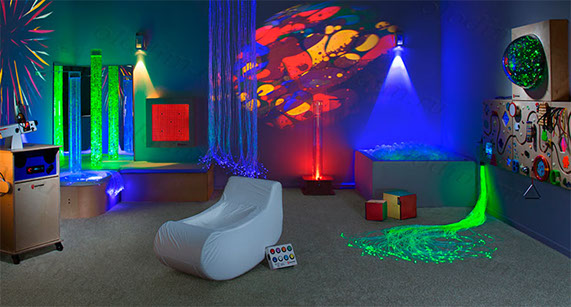 Отделение социальной реабилитации, абилитации инвалидов открыто с 20 августа 2010 г. и направлено на оказание содействия в социально-бытовой, социально-трудовой и социально-психологической реабилитации инвалидов в условиях дневного пребывания в отделении. На базе отделения осуществляется создание условий для преодоления социальной изоляции и усиление общественной интеграции инвалидов посредством обеспечения доступности образовательных и досуговых услуг.Данный проект направлен на улучшение уровня и качества жизни людей с инвалидностью (для релаксации людей с невротическими и психосоматическими расстройствами, а также для стимуляции различных функций организма -слуха, зрения, осязания, обоняния, двигательных функций, речи, для повышения или восстановления работоспособности, занятия в комнате с помощью релаксационных состояний (мышечных расслаблений) помогут вывести человека из напряженного состояния).Гуманитарный проект «Аватария»  государственного учреждения «Территориальный центр социального обслуживания населения Бешенковичского района»Смета средств на проект «Аватария»Humanitarian project of the State Institution Territorial Center of Social Services for the Population of the Beshenkovichi District of the Vitebsk Region Avatar - relaxation roomНазвание проекта: «Аватария»- комната релаксацииСрок реализации проекта: 24 месяцаОрганизация – заявитель: «Территориальный центр социального обслуживания населения Бешенковичского района»Цель проекта:  - создание комнаты психологической разгрузки для формирования здоровьесберегающей среды для людей с инвалидностью I и II группы, детей с инвалидностью, пожилых граждан.Задачи:  - оснащение комнаты психологической разгрузки;
 - использование комнаты релаксации – как инновационной модели для развития навыков саморегуляции, сохранения и укрепления психофизического здоровья, снятия напряжения, тревожности, агрессивности и формирования положительного эмоционального состояния;
 - улучшение уровня и качества жизни людей с инвалидностью (люди с инвалидностью I и II группы, дети с инвалидностью, пожилые граждане).Целевая группа: люди с инвалидностью I и II группы, дети с инвалидностью, пожилые граждане.Краткое описание мероприятий в рамках проекта:благоустройство помещения;оформление интерьера (разделение комнаты на 2 зоны: релаксационную и активационную;закупка и установка оборудования: - два кресла, наполненные полистирольными гранулами (назначение – расслабление мышц, стимуляция циркуляции крови, развитие фантазии и воображения, снижение уровня тревожности и агрессивности) ; - два шезлонга с матрасом (назначение – расслабление мышц ); - сенсорная тропа для ног ( назначение – ходьба по кочкам – мешочкам полезна для развития тактильного восприятия, координации и профилактики плоскостопия) ; - прибор динамической заливки света «Нирвана» или «Плазма – 250» (назначение – способствует релаксации и развитию фантазии, развивает цветовосприятие); - пучок фиброоптических волокон  «Звёздный дождь» (назначение – изменяющиеся цвета стимулируют сосредоточение внимания и  обладают успокаивающим эффектом) ;  - ковёр настенный фиброоптический  «Звёздное небо» (назначение – используется для развития творческого воображения, побуждения к фантазрованию); - светильник «Пламя» (назначение – развитие зрительного восприятия, активация внимания); - колона воздушно – пузырьковая (назначение – развитие зрительного и тактильного восприятия, цветовосприятия, активация внимания, релаксация в процессе представленных образов); - стол для рисования песком с цветной подсветкой (назначение - развитие мышление, успокаивание, развитие воображения, памяти, мелкой моторики); - аромалампа (назначение – способствует релаксации, расслаблению мышц); - массажное кресло (назначение – оздоровительный эффект, расслабление мышц); - музыкальный центр;- интерактивный пол;- бизиборд. привлечение сторонних специалистов: специалисты учреждения образования и специалисты УЗ ЦРБОбщий объем финансирования (в долларах США): 15472,42Средство донора:15322,42Софинансирование: 150Место реализации проекта: ТЦСОН Бешенковичского района, ул.Свободы, 42А, г.п. Бешенковичи, Витебская область, 211361 E-mail: : beshenkovichi.r-tc@mintrrud.byКонтактное лицо: Директор ТЦСОН А.С. Моцевич, контактный телефон – 80213165312, 80297102780№п/пНаименованиеЗатраты в бел.руб1Два кресла мешок ОКСФОРД, наполненные полистирольными гранулами114*2шт.=228.00сенсорная тропа154.00прибор динамической заливки света «Нирвана» или «Плазма – 250»684.00пучок фиброоптических волокон  «Звёздный дождь»1615.07ковёр настенный фиброоптический  «Звёздное небо» 145*100 (75 звёзд)657.00светильник «Пламя» 64.00колона воздушно – пузырьковая - 3 ед. за 1 ед.750/ (за  3 ед. 2250)Шезлонги - 2 ед.за 1 ед.145.00/ (за  2 ед. 280.00)стол для рисования песком  с цветовой подсветкой Малыш +ВК 50*40см (для детей и взрослых)273.78музыкальный центр Panasonic 1437.91лампа ароматическая15,96интерактивный пол 22989интерактивная стена – интерактивный физкультурный комплекс20000Бизиборд 326                                                                              ИТОГО:                        50768.72                                                                        ИТОГО в долларах США:                                                                        ИТОГО в долларах США:15472,421. Name of the project:«Avatar» - relaxation room2. Project timeline:24 months3. Name of the organizationState Institution
Territorial Center of Social Services for the Population of the Beshenkovichi District of the Vitebsk Region4. Project goal:Creation of a psychological relief room for the formation of a health-preserving environment for  people with disabilities I and II group, children with disabilities, senior citizens.5. Project objectives:Task:- equipping a sensory room;
- using the relaxation room as an innovative technology for developing self-regulation skills, strengthening the psychophysical health of young people with disabilities, providing emergency psychological assistance (relieving stress, anxiety and controlling aggressiveness) and forming a positive psycho-emotional state;
- improving the quality of life and social adaptation of  people with disabilities I and II group, children with disabilities, senior citizens.6.Target groups:People with disabilities I and II group, children with disabilities, senior citizens.7.  Project narrative/description:Description: improvement of the premises;interior design (dividing the room into two zones: muscle relaxation and activation);purchase and installation of equipment:- two chair filled with polystyrene granules;- two sun laungers with mattress;- foot milking sensory trail;- device for dynamic light filling Nirvana or Plasma – 250;- bundle of fibrotic fibers Star rain;- fiber optic wall carpet Starry sky;- flame lamp;- sand painting table with color lighting;- air bubble column;- massage chair;- music center;- aroma lamp;- interactive floor;- interactive wall – physical education complex wall.involvement of third-party specialist: specialists from educational institutions and healthcare professionals/8. Amount requested in USD : donor agentcafinancing15472.4215322.421509. Physical and legal address, phone and fax numbers, e-mail:Location of the project:  Republic of Belarus, 211361, urban village of Beshenkovichi of Vitebsk region , st. Freedom, 42A Contact phones: 802131 – 6 53 54
E-mail: beshenkovichi.r-tc@mintrrud.by10.Director of the organization:Mocevich Alexsandr, phone: + 375 29 710 27 80; 802131 – 6 53 12
